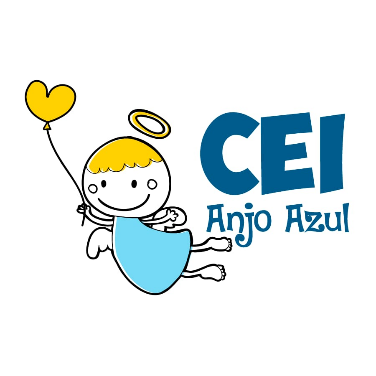 CENTRO DE EDUCAÇÃO INFANTIL ANJO AZULRua 31 de Março/nº 1508Lacerdópolis – SCCEP: 89660 000 Fone: (49) 3552 0279Coordenadora: Marizane Dall’OrsolettaE mail: ceianjoazullacerdopolis@gmail.com Blog: www.ceianjoazul.blogspot.comARTES – PROFESSORA ANA CAROLINE SEMANA: 15/06  Á 19/06( 2 HORAS SEMANAIS- PLATAFORMA/WHATSAPP)MATERNAL llSUGESTÃO DE ATIVIDADEOLÁ  QUERIDAS CRIANÇAS! ASSISTA AO VÍDEO DO PATATI E PATATÁ / ÁRVORE, CANTAR E FAZER OS GESTOS.DISPONÍVEL EM: https://www.youtube.com/watch?v=0TxzRT1hTE4DEPOIS FAÇA UM PASSEIO PELO PATIO DA SUA CASA E OBSERVE AS ÁRVORES. COLHER CASCAS DE ÁRVORE E FOLHAS SECAS NO CHÃO PARA REALIZAR UMA ATIVIDADE DE COLAGEM.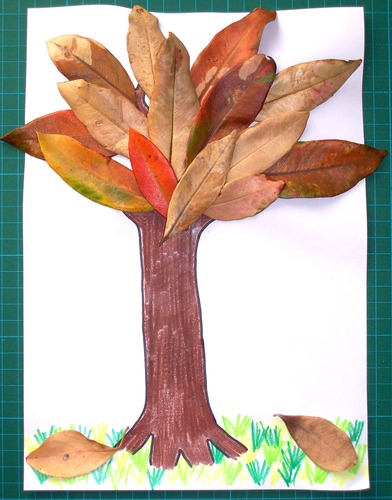 MUITOS ABRAÇOS VIRTUAIS E ÓTIMA SEMANA À TODOS!!